TEHNIČKA KULTURA- 21.01.2021.- 2ZADATAK- SORTIRAJ RUBLJE SA SLIKE U TABLICU.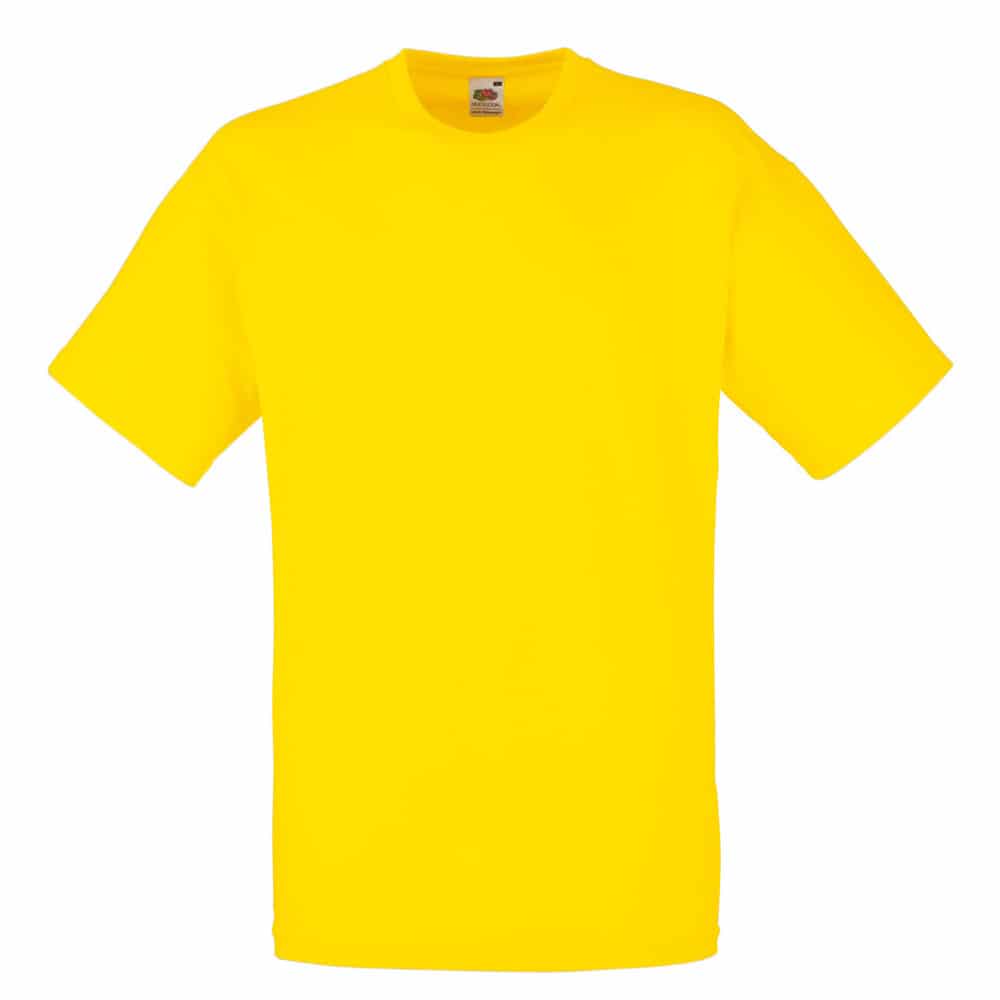 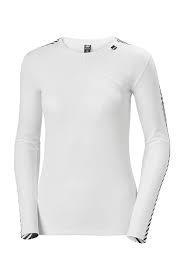 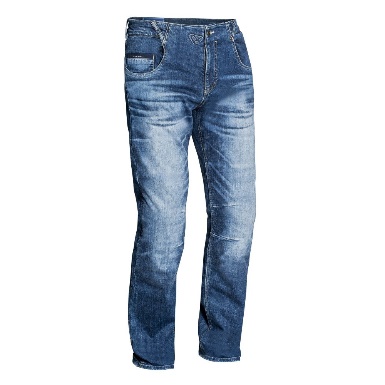 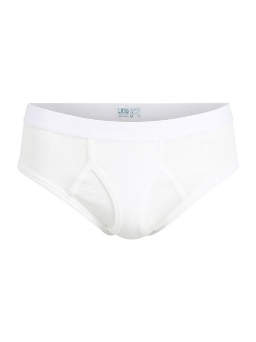 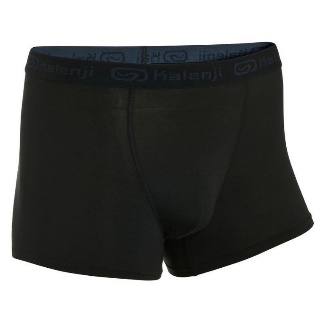 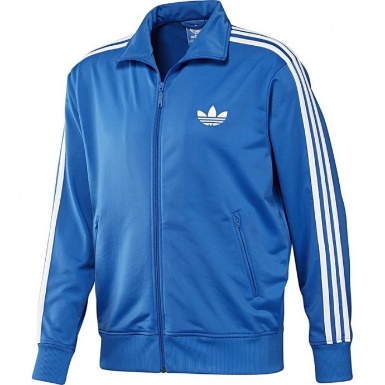 ZADATAK- IMAŠ LI NEKI ODJEVNI PREDMET KOJI JE POTREBNO PRATI NA RUKE? KOJI? ZAPIŠI NAZIV U BILJEŽNICU.BIJELO RUBLJE- perem na 90֯ŠARENE RUBLJE- perem na 40֯